About this applicationThe Secretary or Delegate of the Department of Education and Training may vary the period of a licence.An application to vary a licence period may be considered for any licence type.The period of a licence may be varied but cannot exceed 5 years in total, except a short term licence which may not exceed 1 year.Documents you must provide with this applicationIf within the last 5 years any of the following persons have not previously been approved as fit and proper by the Secretary or Delegate of the Department, a completed Determination of Fit and Proper Person form for:The licensee;All directors or officers of a body corporate (company, incorporated association, cooperative, partnership, corporation/government school council) who exercise or may exercise control over the operation of the children’s service;Any other person who is a primary or approved nominee who will manage or control the children’s service in the licensee’s absence.With regard to licensees, body corporate directors/officers and nominees who have been approved as fit and proper by the Secretary or Delegate of the Department within the previous 5 years and where there has been material changes to the information provided to the Department regarding the previous fit and proper determination, a letter detailing the material changes, indicating the person(s) to whom the changes relate.Applicant/Licensee details 	Children’s service licence numberFull name of licenseePostal address of licensee Building name (if applicable)Unit, floor, street number and street name or PO box	Suburb/Town	State	PostcodeChildren’s service details 	Name of children’s serviceAddress of children’s service (P.O. boxes cannot be accepted)Unit, floor, street number and street name	Suburb/Town	State	PostcodeVICPostal address of children’s serviceSame as postal address in question 3	Same as address in question 5	Or different postal address specified below Building name (if applicable)Unit, floor, street number and street name or PO box	Suburb/Town	State	PostcodeEmail address	Daytime telephone number	Fax numberIn which Local Government Area is the service located? (eg Port Phillip, Swan Hill)Privacy The Secretary to the Department of Education and Training is committed to responsible and fair handling of personal information, consistent with the Information Privacy Act 2001 (Vic), the Health Records Act 2001 (Vic) and other statutory obligations including obligations under the Children’s Services Act 1996 (Vic). The Department of Education and Training may need to disclose your personal information to other State and Commonwealth agencies to check or confirm the information you have provided. You can request access to or update your personal information by contacting us. Our information privacy policy is available at www.education.vic.gov.au.CS 16Version (01/11/11)Since the grant of the Approval of Premises, have there been any material changes in relation to the structure, design or location of the children’s services premises?No	-7  Go to question 10.Yes	-7  Please detail all changes belowLicence period 	What is your current licence period?What new licence period are you seeking? Note that the period of a licence may not be varied to exceed 5 years, except for a short term licence which may not exceed 1 year.From	ToWhat are the reasons for seeking to vary the licence period?Are you seeking to extend your licence period?Yes	-7  Go to question 14.No	-7  Go to question 17.Are you a body corporate licensee (Company, Incorporated association, Cooperative, Partnership, Corporation or Government School Council)Yes	-7  Go to question 15.No	-7  Go to question 16.Body corporate director/officer details 	Provide details of the directors or officers of the body corporate who will or may exercise management or control over the operation of the children’s service (must be at least one director/officer). These persons must be approved as fit and proper by the Secretary or Delegate of the Department. Also list those directors and officers who will not exercise management or control over the operation of the children’s service? If more than 8 directors/officers, photocopy this page as needed or attach separate lists titled ‘Directors/Officers in Management or Control’ and ‘Directors/Officers Not Exercising Management or Control’.Directors/Officers who will or may exercise management or control over the operation of the children’s serviceTitle	Family Name	Given names	Date of birthDirectors/Officers who will not exercise management or control over the operation of the children’s serviceTitle	Family Name	Given names	Date of birthManagement and control of the children’s service 	When the licensee (individual licensee or managing body corporate directors or officers) is not present at the premises, you must provide details of all other persons who will or may manage or control the children’s service in the licensee’s absence. These persons are your nominees.There are three types of nominees:Primary Nominee. The person who will have primary responsibility for managing or controlling the children’s service in the licensee’s absence. This person must be approved as a fit and proper person by the Secretary or Delegate of the Department.Approved Nominees. Persons who will or may manage or control the service on a regular or scheduled basis. These persons must be approved as fit and proper persons by the Secretary or Delegate of the Department.Accepted nominees. Persons who will or may manage or control the service on a short-term or irregular basis. These persons do not need to be approved by the Secretary or Delegate of the Department but the licensee must ensure they are fit and proper to manage or control a children’s service.If you need additional space to list all nominees, photocopy this page as needed or attach a separate list titled ‘Nominees’ with the details below and specify which type of nominee each person is.Primary NomineeProvide the name of the primary nomineeTitle	Family Name	Given names	Date of birthApproved NomineesProvide the names of all other persons who will or may manage or control the service on a regular/scheduled basisTitle	Family Name	Given names	Date of birthAccepted NomineesProvide the names of all other persons who will or may manage or control the service on a short-term/irregular basisTitle	Family Name	Given names	Date of birthContact person for application 	Provide details of the person who will be the contact for any enquiries about this application.Title (Mr, Mrs, etc)	Family Name	Given namesEmail address	Business hours telephone number	Fax numberDeclaration and signature 	I declare that:the information in this application and any attachments are true and correct;the individual licensee, body corporate directors/officers and nominees who will or may exercise management or control over the children’s service have either been previously approved as fit and proper by the Secretary or Delegate of the Department within the last 5 years or the required fit and proper documentation has been provided with this application.with regard to the licensee, body corporate directors/officers and nominees who have been approved as fit and proper by the Secretary or Delegate of the Department within the last 5 years, there have been no material changes to the information provided to the Secretary or Delegate of the Department regarding the previous fit and proper determinations or information regarding any such changes has been provided with this application;all nominees who will manage or control the children’s service are fit and proper persons in accordance with theChildren’s Services Act 1996 and Children’s Services Regulations 2009;I have assessed all accepted nominees as fit and proper in accordance with the Children’s Services Act 1996 and theChildren’s Services Regulations 2009, including reviewing:− a current assessment notice (Working With Children Check), or a current certificate of registration as a teacher (Victorian Institute of Teaching registration);− relevant qualifications or certificates of completed training;− any mental or physical condition that may impair their ability to operate or exercise management or control over a children’s service; and− information from at least 2 referees provided by the person to attest to their integrity, good character and repute;if a body corporate licensee, the body corporate has sufficient finances to operate the children’s service and meet it debts and this application is signed in accordance with the rules governing the body corporate legal entity.Who must sign:Individuals: The individual applicant.Company: Two directors of the company, or a director and company secretary, or if sole proprietor the sole director. Incorporated association: The Public Officer and one other member of the management committee.Cooperative: Two directors of the cooperative, or a director and one other officer of the cooperative.Partnership: A managing partner who is authorised to sign on behalf of the partnership. This signature binds all partners. Corporation/Government School Council: Signed in accordance with rules of the corporation/council.Signature	Printed name	Position (if body corporate)	DateXSignature	Printed name	Position (if body corporate)	DateXDocument checklist 	For individual applicants:With regard to yourself and any nominees who have been approved as fit and proper by the Secretary or Delegate of the Department within the previous 5 years where there has been material changes to the information provided to the Department regarding the previous fit and proper determination, a letter detailing the material changes, indicating the person(s) to whom the changes relate.If within the last 5 years not previously approved as a fit and proper person by the Secretary or Delegate of the Department: A completed Determination of Fit and Proper Person form for yourself.A completed Determination of Fit and Proper Person form for the primary nominee and all approved nominees listed in question 16. You do not need to include this form for Accepted Nominees.For body corporate applicants:With regard to licensees, body corporate directors/officers and nominees who have been approved as fit and proper by the Secretary or Delegate of the Department within the previous 5 years and where there has been material changes to the information provided to the Department regarding the previous fit and proper determination, a letter detailing the material changes, indicating the person(s) to whom the changes relate.If within the last 5 years not previously approved as a fit and proper person by the Secretary or Delegate of the Department:A completed Determination of Fit and Proper Person form for all directors or officers of the body corporate who will exercise management or control over the children’s service.A completed Determination of Fit and Proper Person form for any primary nominee and all approved nominees listed in question 16. You do not need to include this form for Accepted Nominees.What to do next 	Attach documentsMake sure you have attached all relevant documents specified in the document checklist or your application will be delayed.Pay the application feeThe application fee must be paid at the time of application. There is no GST payable on any fee.The fee amount depends on the number of children’s places the service provides and the licence period. Fee amounts are listed in the fees sheet at www.education.vic.gov.au or may be obtained by calling 1300 307 415.There is no fee for varying a short term licence.How to payBy cheque made payable to ‘Department of Education and Training’.Lodge your applicationBy posting to:	Department of Education and Training 	Quality Assessment and Regulation DivisionService Administration and Support UnitGPO Box 4367 Melbourne Victoria 3001What happens then 	You will receive an acknowledgement that your application has been received. You may need to provide further information.A notice will be sent to you within 7 days of the Secretary's decision.A variation does not take effect until 30 days after the Secretary gives you notice in writing, unless the Secretary, with your consent, determines it should take effect earlier.If any change occurs in the information you have provided in your application, you must notify the Department of Education and Training as soon as possible.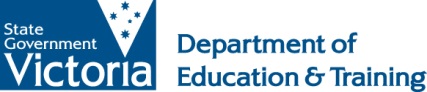 Application to Vary Period of LicenceChildren’s Services Act 1996, Children’s Services Regulations 2009Postal addressSame as licensee’s postal address in question 3Same as children’s service premises address in question 5Same as children’s service postal address in question 6Or different postal address specified belowBuilding name (if applicable)Unit, floor, street number and street name or PO boxSuburb/TownStatePostcode